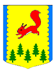 КРАСНОЯРСКИЙ КРАЙПИРОВСКИЙ РАЙОНПИРОВСКИЙ РАЙОННЫЙ СОВЕТ ДЕПУТАТОВРЕШЕНИЕ	В целях приведения муниципального нормативного правового акта в соответствие с действующим законодательством, руководствуясь Уставом Пировского района, Пировский районный Совет депутатов РЕШИЛ:	1. Внести в Положение об условиях и порядке предоставления муниципальному служащему права на пенсию за выслугу лет за счет средств бюджета Пировского района, утвержденное решением Пировского районного Совета депутатов от 31.03.2017 №19-105р следующие изменения.	1.1. В пункте 3.5, 3.6. раздела 3 слова «Отдел социальной защиты населения администрации Пировского района» заменить словами «Отдел учета и отчетности администрации Пировского района»;	2. Настояшее решение вступает в силу с момента официального опубликования в районной газете «Заря» и распространяет свое действие на правоотношения, возникшие с 01.01.2020 года. 13.12.2019с. Пировское№51-282рО внесении изменений в Положение об условиях и порядке предоставления муниципальному служащему права на пенсию за выслугу лет за счет средств бюджета Пировского района, утвержденное решением Пировского районного Совета депутатов от 31.03.2017 №19-105рПредседатель Пировского районного Совета депутатов                   Глава Пировского района___________Г.И. Костыгина                   ___________ А.И. Евсеев